الجمعية العامة للويبوالدورة التاسعة والأربعون (الدورة العادية الثالثة والعشرون)جنيف، من 2 إلى 11 أكتوبر 2017تكوين لجنة البرنامج والميزانيةوثيقة من إعداد الأمانةيُنتخب أعضاء لجنة الويبو للبرنامج والميزانية لمدة عامين.وقد انتخبت الجمعية العامة للويبو في اجتماعها المنعقد في أكتوبر 2015 بالإجماع الدول التالية أعضاء في لجنة البرنامج والميزانية للفترة من أكتوبر 2015 إلى أكتوبر 2017: الأرجنتين وأرمينيا وأذربيجان وبنغلاديش وبيلاروس والبرازيل والكاميرون وكندا وشيلي والصين وكولومبيا (2015/16) والكونغو والجمهورية التشيكية وإكوادور ومصر والسلفادور وإستونيا (2016/17) وإثيوبيا وفرنسا وألمانيا واليونان وغواتيمالا وهنغاريا والهند وإيران (جمهورية - الإسلامية) وإيطاليا واليابان ولاتفيا (2015/16) وماليزيا والمكسيك والمغرب ونيجيريا وباكستان وبنما وبولندا وجمهورية كوريا ورومانيا والاتحاد الروسي والسنغال وسنغافورة وسلوفاكيا وسلوفينيا وجنوب أفريقيا وإسبانيا وسري لانكا والسويد وسويسرا (بحكم الموقع) وطاجيكستان وترينيداد وتوباغو (2016/17) وتركيا وأوغندا والمملكة المتحدة والولايات المتحدة الأمريكية وفييت نام وزمبابوي (53).ولما كانت ولاية أعضاء اللجنة الحاليين تنقضي في أكتوبر 2017 وجب على الجمعية العامة للويبو أن تنتخب أعضاء جددا للفترة من أكتوبر 2017 إلى أكتوبر 2019.إن الجمعية العامة للويبو مدعوة إلى استعراض العضوية في لجنة البرنامج والميزانية وتكوينها للفترة من أكتوبر 2017 إلى أكتوبر 2019.[نهاية الوثيقة]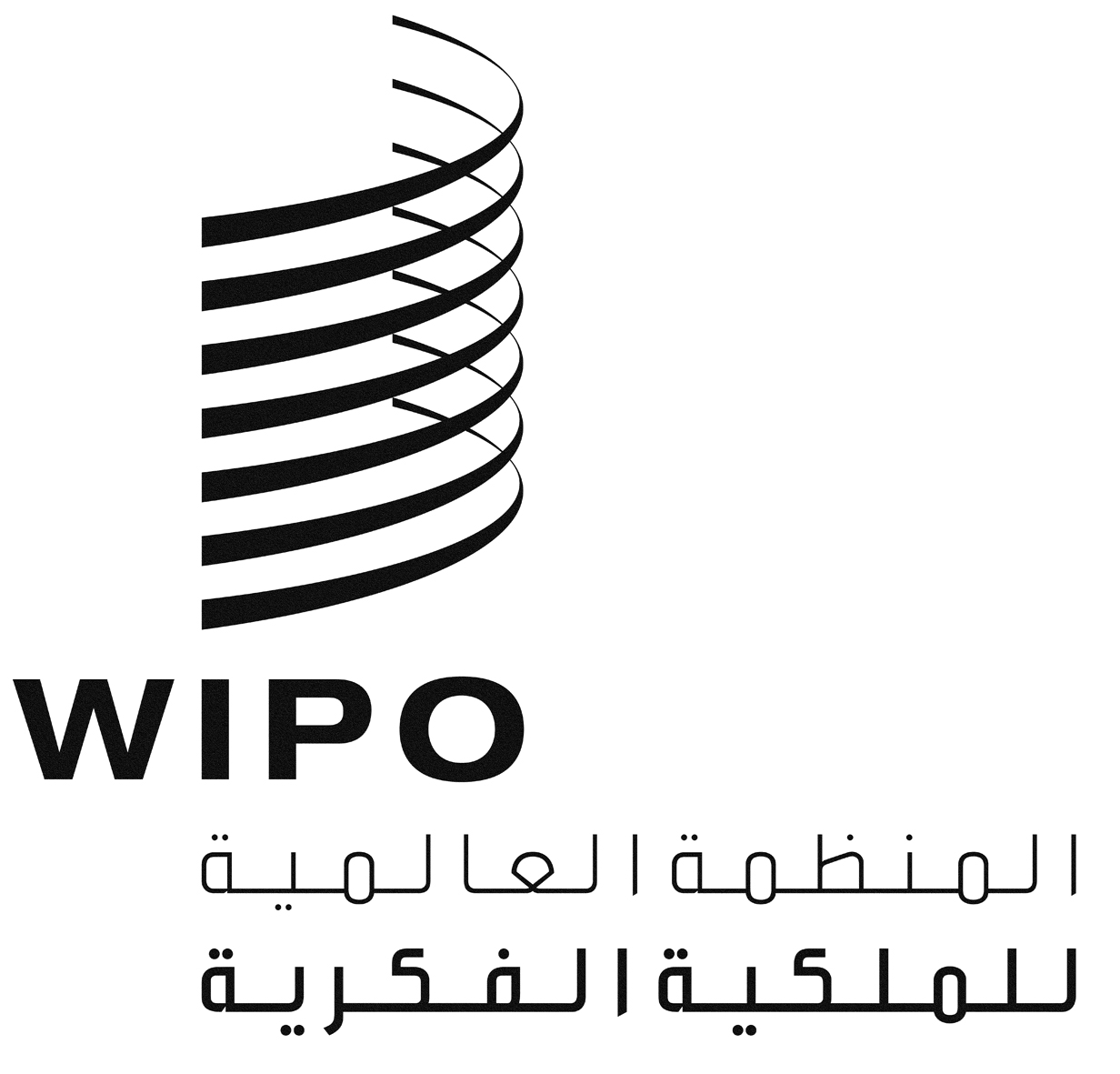 AWO/GA/49/1WO/GA/49/1WO/GA/49/1الأصل: بالإنكليزيةالأصل: بالإنكليزيةالأصل: بالإنكليزيةالتاريخ: 3 يوليو 2017التاريخ: 3 يوليو 2017التاريخ: 3 يوليو 2017